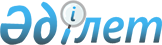 О внесении изменений в решение Жаркаинского районного маслихата от 4 мая 2015 года № 5С-41/7 "О повышении (понижении) базовых ставок земельного налога на земельные участки города Державинска и сельских населенных пунктов Жаркаинского района, за исключением земель, выделенных (отведенных) под автостоянки (паркинги), автозаправочные станции"
					
			Утративший силу
			
			
		
					Решение Жаркаинского районного маслихата Акмолинской области от 18 апреля 2016 года № 6С-2/3. Зарегистрировано Департаментом юстиции Акмолинской области 22 апреля 2016 года № 5313. Утратило силу решением Жаркаинского районного маслихата Акмолинской области от 26 ноября 2021 года № 7С-18/2
      Сноска. Утратило силу решением Жаркаинского районного маслихата Акмолинской области от 26.11.2021 № 7С-18/2 (вводится в действие с 01.01.2022).
      В соответствии со статьей 9 Земельного кодекса Республики Казахстан от 20 июня 2003 года, статьей 387 кодекса Республики Казахстан "О налогах и других обязательных платежах в бюджет (Налоговый кодекс)" от 10 декабря 2008 года, статьей 6 Закона Республики Казахстан от 23 января 2001 года "О местном государственном управлении и самоуправлении в Республике Казахстан", Жаркаинский районный маслихат РЕШИЛ:
      1. Внести в решение Жаркаинского районного маслихата "О повышении (понижении) базовых ставок земельного налога на земельные участки города Державинска и сельских населенных пунктов Жаркаинского района, за исключением земель, выделенных (отведенных) под автостоянки (паркинги), автозаправочные станции" от 4 мая 2015 года № 5С-41/7 (зарегистрировано в Реестре государственной регистрации нормативных правовых актов № 4817, опубликовано 12 июня 2015 года в районной газете "Жарқайың тынысы", 12 июня 2015 года в районной газете "Целинное знамя") следующие изменения: 
      в заголовке, в пункте 1 и приложениях 1, 2 указанного решения слова "за исключением земель, выделенных (отведенных) под автостоянки (паркинги), автозаправочные станции" исключить.
      2. Настоящее решение вступает в силу со дня государственной регистрации в Департаменте юстиции Акмолинской области и вводится в действие со дня официального опубликования.
      "СОГЛАСОВАНО"
      18.04.2016
      18.04.2016
					© 2012. РГП на ПХВ «Институт законодательства и правовой информации Республики Казахстан» Министерства юстиции Республики Казахстан
				
      Председатель сессиирайонного маслихата

Ж.Мынбаев

      Секретарь районногомаслихата

У.Ахметова

      Аким Жаркаинскогорайона

А.Уисимбаев

      Исполняющая обязанности руководителяРеспубликанского государственногоучреждения "Управление государственныхдоходов по Жаркаинскому районуДепартамента государственныхдоходов по Акмолинской областиКомитета государственныхдоходов Министерства финансовРеспублики Казахстан"

Г.Пугачева
